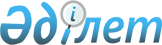 Об установлении размера платы за пользование жилищем из государственного жилищного фонда города КостанаяПостановление акимата города Костаная Костанайской области от 12 июня 2017 года № 1700. Зарегистрировано Департаментом юстиции Костанайской области 14 июля 2017 года № 7128.
      Сноска. Заголовок на казахском языке изложен в новой редакции, текст на русском языке не меняется. постановлением акимата города Костаная Костанайской области от 30.12.2020 № 2285 (вводится в действие по истечении десяти календарных дней после дня его первого официального опубликования).
      В соответствии со статьей 31 Закона Республики Казахстан от 23 января 2001 года "О местном государственном управлении и самоуправлении в Республике Казахстан", пунктом 1 статьи 97 Закона Республики Казахстан от 16 апреля 1997 года "О жилищных отношениях", приказом Председателя Агентства Республики Казахстан по делам строительства и жилищно-коммунального хозяйства от 26 августа 2011 года № 306 "Об утверждении Методики расчета размера платы за пользование жилищем из государственного жилищного фонда" (зарегистрировано в Реестре государственной регистрации нормативных правовых актов за № 7232), акимат города Костаная ПОСТАНОВЛЯЕТ:
      1. Установить размер платы за пользование жилищем из государственного жилищного фонда находящегося по адресу: город Костанай, проспект Кобыланды батыра, дом 37, в размере 23,40 (двадцать три тенге, сорок тиын) за один квадратный метр общей площади в месяц.
      Сноска. Пункт 1 на казахском языке изложен в новой редакции, текст на русском языке не меняется. постановлением акимата города Костаная Костанайской области от 30.12.2020 № 2285 (вводится в действие по истечении десяти календарных дней после дня его первого официального опубликования).


      2. Контроль за исполнением настоящего постановления возложить на курирующего заместителя акима города Костаная.
      3. Настоящее постановление вводится в действие по истечении десяти календарных дней после дня его первого официального опубликования.
					© 2012. РГП на ПХВ «Институт законодательства и правовой информации Республики Казахстан» Министерства юстиции Республики Казахстан
				
      Аким

Б. Жакупов
